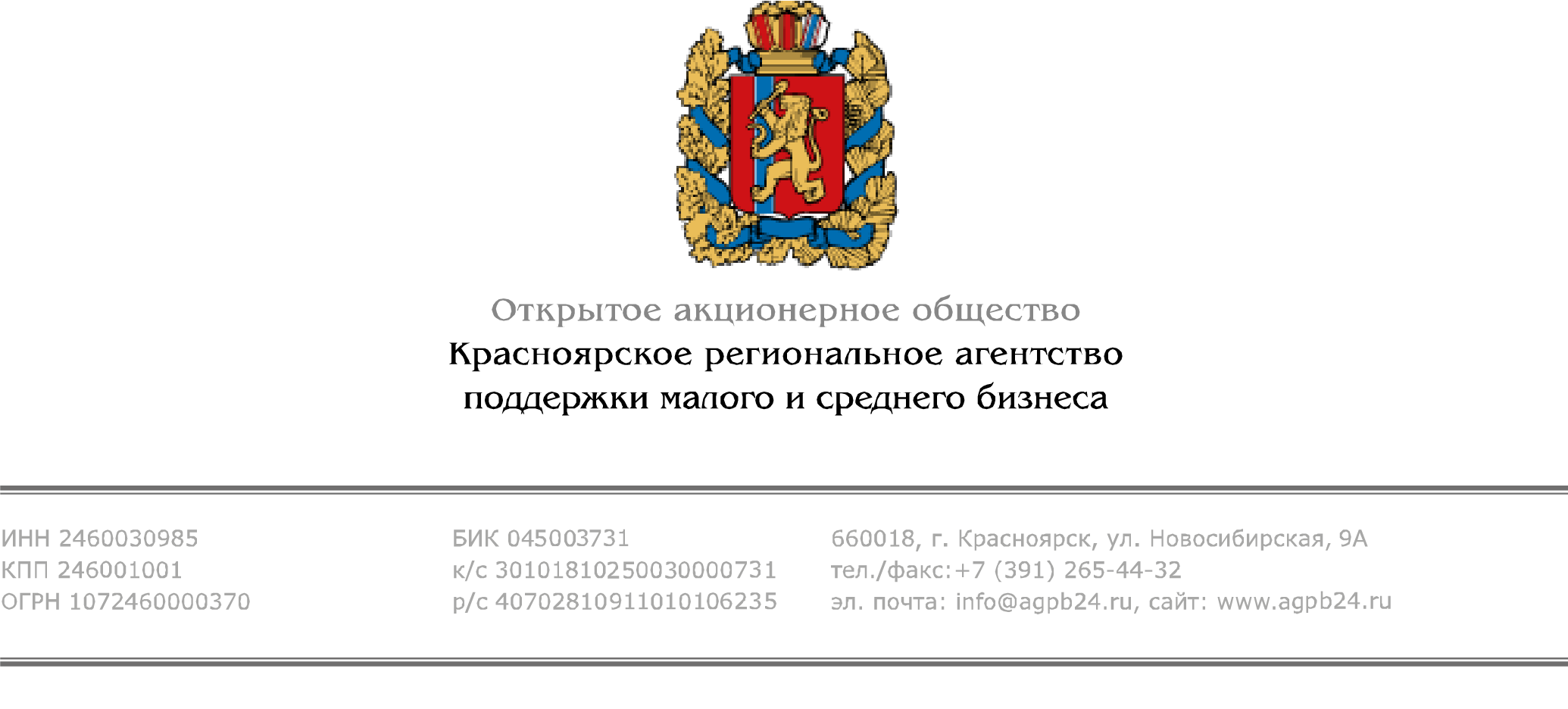 г. Красноярск                                                                                                                                       13.10.2016Для  предпринимателей пройдёт семинар по  госзакупкам                     Красноярское региональное агентство поддержки малого и  среднего бизнеса приглашает на бесплатный семинар «Государственные закупки для предпринимателей Красноярского края. Принципы работы современной электронной площадки, переход на новые электронные процедуры».                                     Семинар пройдёт  21  октября 2016  года в рамках XV Форума предпринимательства Сибири в МВДЦ «Сибирь» (Конференц-зал №4, Grand Hall Siberia). Время проведения семинара – с 10:00 до 13:00 часов.                    Семинар рассчитан на руководителей компаний малого и среднего бизнеса, руководителей и специалистов, коммерческих, финансовых, тендерных отделов, отделов закупок и снабжения организаций, являющихся поставщиками (подрядчиками, исполнителями) товаров, работ, услуг для государственных и муниципальных нужд.                   Ведущий семинара: Николай Владимирович Мананкин, руководитель отдела по работе с клиентами электронной торговой площадки РТС-тендер.                    В ходе семинара будут рассмотрены основные понятия и принципы контрактной системы, актуальные и перспективные изменения ФЗ от 05.04.2013 № 44-ФЗ «О контрактной системе в сфере закупок товаров, услуг для обеспечения государственных и муниципальных нужд».  Также  речь пойдёт о принципах участия в торгах на электронной площадке,  об on-line сервисе замены ЭЦП и сервисах получения банковских гарантий и средств для залогового обеспечения заявок.  Помимо этого  будут рассмотрены основные ошибки, которые допускают участники торгов, в том числе при прохождении аккредитации и заключении контрактов.	Участие в семинаре бесплатное. По предварительной регистрации.Записаться на семинар можно он-лайн, по  телефону 8(391) 265-44-32 доб. 045 или, направив заявку по  е-mail: kurs@agpb24.ru. В заявке необходимо указать: название семинара, ФИО, название и организационно-правовую форму компании, телефон и адрес электронной почты. Красноярское региональное агентство поддержки малого и среднего бизнесаТатьяна Бунина, тел.  8 (391) 265-44-32 доб. 019 www.agpb24.ru,   www.ved24.info